Publicado en Madrid el 21/10/2021 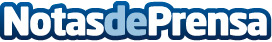 Emprestamo resuelve las dudas para aquellos que quieren comenzar a rentabilizar su capitalEmprestamo ofrece más ventajas que nunca para comenzar a invertir o ahorrar. Ahora, además de la rentabilidad de entre el 4.5% y el 11% en sus operaciones, Emprestamo bonificará a sus nuevos usuarios con un 1% adicional de todo lo que inviertanDatos de contacto:Patricia López Lucas915436698Nota de prensa publicada en: https://www.notasdeprensa.es/emprestamo-resuelve-las-dudas-para-aquellos Categorias: Nacional Finanzas Emprendedores E-Commerce http://www.notasdeprensa.es